Supplementary Material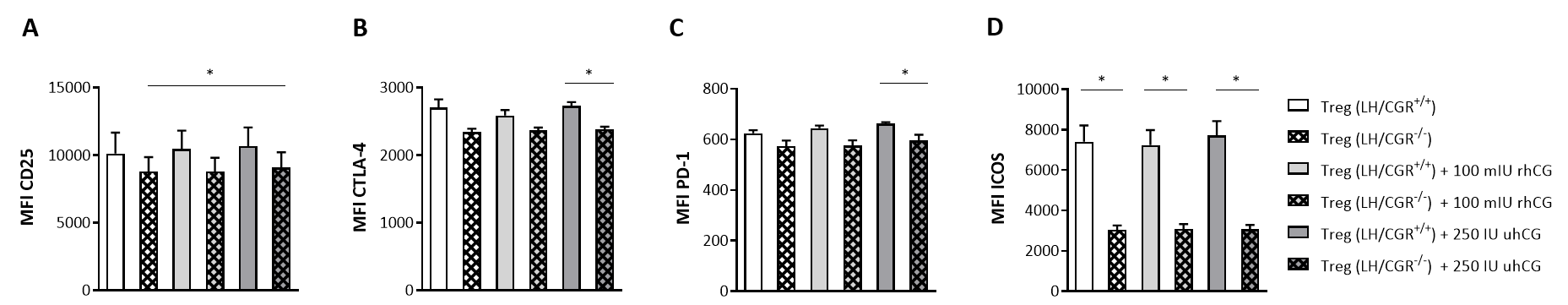 Supplementary Figure 1 (A–D) Expression levels of CD25, CTLA-4, PD-1 and ICOS per CD4+ T cell as the mean fluorescence intensity (MFI). CD4+CD25+ T cells from wild-type (LH/CGR+/+; n = 6) or LH/CGR-deficient (LH/CGR-/-; n = 4) female mice were included in the assays. All assays were run in duplicate. Data are presented as the mean plus standard error of the mean (S.E.M.). Statistical analysis among LH/CGR+/+ or LH/CGR-/- groups used the Friedman test followed by Dunn’s multiple-comparison test. For comparisons between WT and KO groups, the Kruskal–Wallis test was used, followed by Dunn’s multiple-comparison test. Following, means plus S.E.M. are provided for significant differences between LH/CGR+/+ plus uhCG vs LH/CGR-/- plus uhCG for CTLA-4: 2730±55.35 vs 2381±41.89 and for PD-1: 662.1±5.861 vs 595.3±22.31; LH/CGR+/+ vs LH/CGR-/- for ICOS: 7395±810.2 vs 3033±228.1 (w/o hCG), 7236±742.8 vs 3088±238.2 (rhCG), 7712±710.0 vs 3060±227.0 (uhCG) and LH/CGR-/- w/o hCG vs LH/CGR-/- uhCG for CD25:  8790±1067 vs 9083±1136 * indicates p <0.05. rhCG, recombinant hCG; uhCG, urine-derived hCG.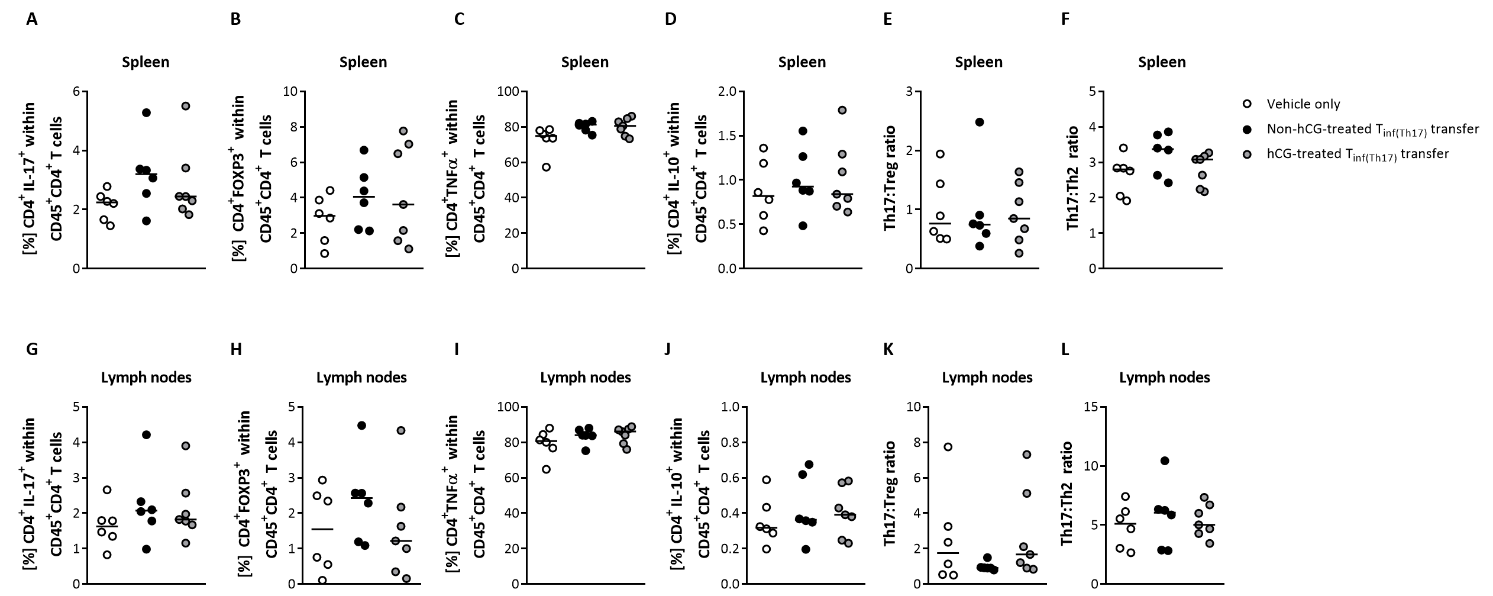 Supplementary Figure 2 (A–F) Percentages of CD4+IL-17+, CD4+FOXP3+, CD4+TNFα+ and CD4+IL-10+ cells among CD45+ T cells, as well as Th17:Treg and Th17:Th2 ratios in cells from the spleen on gestational day (gd) 12. (G–F) Percentages of CD4+IL-17+, CD4+FOXP3+, CD4+TNFα+ and CD4+IL-10+ cells among CD45+ T cells, as well as Th17:Treg and Th17:Th2 ratios in cells from the lymph nodes (inguinal and para-aortic) on gd 12. Experimental groups were vehicle-only injection (n = 6), non-hCG-treated Tinf(Th17) transfer (n = 6), and hCG-treated Tinf(Th17) transfer (n = 7). Data are presented as medians showing individual values for each animal. For comparisons between experimental groups, the Kruskal–Wallis test was used, followed by Dunn’s multiple-comparison test. No statistically significant differences were identified.